     363120, РСО-Алания, Пригородный район, ст. Архонская, ул. Ворошилова 44, тел. 8(86739)3-12-79, Email:tchernitzkaja.ds23@yandex.ru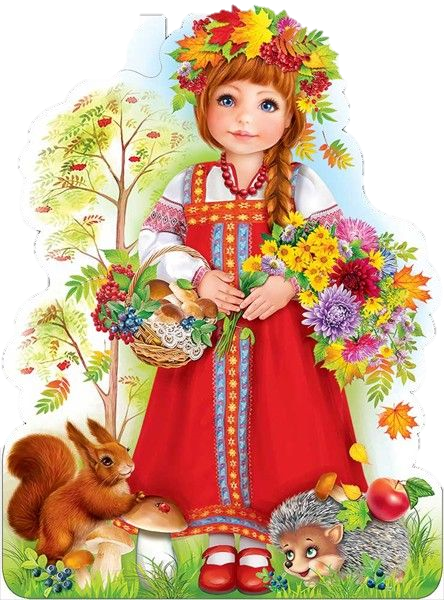 Подготовили и провели: воспитатели: Петрина Н.Н., Лакиза Ю.П.муз.руководитель: Ковалёва А.С.Октябрь, 2019 годСценарий праздника для средней группы «Золотая Осень»             Цель:              Создать радостное, приподнятое настроение у детей и родителей, вызвать             эмоциональный отклик на происходящее и желание выступать на празднике.                 Задачи:Формировать представление об осени, как о щедром, благодатном икрасивом времени года.Закреплять знание детей о грибах, фруктах и овощах.Развивать речевой словарь, память, мышление, вокальные умения и способности в игре на музыкальных инструментах.Учить выразительно передавать игровые образы при помощи танцевальныхнавыков.Развивать внимание, ловкость, координацию в музыкальных играх.Реквизиты и атрибуты:Костюм ОсениКостюм ТучкиКостюмы овощей: Огурец, Помидор, Баклажан, Горох, Перец, Лук, Свекла,Капуста, Морковь, Картошка.Муляжи овощей и фруктов2-3 корзинкиЛистики - по 2 шт. на ребенкаУгощениеХОД ПРАЗДНИКА:Под веселую музыку дети вместе с Ведущей входят в зал, становятся полукругом.Ведущая: Заглянул сегодня праздник в каждый дом                  Потому что бродит Осень за окном                   Заглянул осенний праздник в детский сад,                  Чтоб порадовать и взрослых, и ребят.Дети по очереди:Лиза: Музыкальный зал у нас   В год украшен только раз           Листьями, грибами –            Посмотрите сами.Артём Ш.: Разукрасила все осень                    Ясень лист осенний сбросил                     И лежит ковер цветной                     Предо мною и тобой.Даша: Осень золото роняет    Осень птичек угоняет    До свиданья, лес и луг    Мы летим на теплый юг!Вадик: Утром мы во двор идем             Листья сыплются дождем             Под ногами шелестят             И летят, летят, летят...Звучит фонограмма дождя, грома.Ведущая: Слышу, как грохочет гром                  Вижу тучку за окном                  Ветер тучку подгоняет                  Тучка капельки роняетТанец «Капельки»А не позвать ли нам Тучку в гости? Она веселая и тоже любит играть. Давайте вместе крикнем: «Тучка!»Звучит веселая музыка. Тучка пробегает по залу и машет на детей дождиком. Становится в центре.Ведущая: Здравствуй, Тучка-озорница                  Будешь с нами веселиться?                  Мы про осень песню знаем                  И тебе её подарим.Тучка: Тучку нечего боятьсяС Тучкой можно поигратьБудем-будем грустный дождикВместе в радость превращать!Песенка «осень в лесу»Осень, осень, осень снова к нам пришла.
Осень, осень, осень — чудная пора.
В золотом наряде парки и сады.
Осень, осень ждали с нетерпеньем мы.Припев:Парам-пам-пам,
Парам-пам-пам.А в лесу чудесно — просто красота!
И тропинка тянется прямо вдоль пруда.
На ветвях калины ягоды висят,
За пенёчком прячутся шляпки у опят.Припев:Парам-пам-пам,
Парам-пам-пам.Белка на поляне шишечки грызёт,
Ёжик босоногий по лесу идёт.
На спине у ёжика яблоки, грибы.
Ёжик, правда любишь осени дары?Да, да, люблю!
Да, да, люблю!Припев:Парам-пам-пам,
Парам-пам-пам.Тучка просит детей остаться в зале.Ведущая: Кто бы Осени сказал:                  Заходи в наш светлый зал                  Вместе мы попросим:                  Заходи к нам, Осень!Звучит музыка, кружась, входит Осень.Осень: Меня вы звали? Вот и яПривет осенний вам, друзьяЯ - Осень золотистая на праздник к вам пришлаОсенние подарки для всех я принеслаВсе скорее в круг вставайтеИ со мною поиграйтеИгра-хоровод «Подарки Осени" сл. и муз. М.В.СидоровойОсень, Осень золотая, в круг вставай,              (Дети идут по кругу, И сегодня вместе с нами поиграй.	            Осень в середине круга).Ты в своем наряде ярком попляши,Про осенние подарки расскажи.Проигрыш: Осень танцует, дети хлопают.Игра:Осень: Яблокам здесь каждый рад?Дети: Да! Да! Да!Осень: Любите вы виноград?Дети: Да! Да! Да!Осень: А арбузы знатные?Дети: Да! Да! Да!Осень: Дыни ароматные?Дети: Да! Да! Да!Осень: А грибочки белые?Дети: Да! Да! Да!Осень: Груши очень спелые?Дети: Да! Да! Да!Осень: Ну, а дождик проливной?Дети: Убежим скорей домой!Дети убегают, Осень пятнает их «дождиком».Ведущая: Осень, а ребята выучили стихи. Хочешь послушать?Вышли трое детей.Доменика: Осень, осень озорная            Ты такая золотая            Даришь детям настроенье            И подарки, и веселье.Алексей: Ждем тебя мы целый год                 Скоро ль Осень подойдет -                 Урожай большой, цветы                 Очень много красоты!Вилена: Дождик - кап!       Дождик - тук.       Музыка осенняя                Это значит у дождя                 Такое настроение.Осень: Прогуляюсь в огородПосмотрю, что там растетВсе ли фрукты там дозрелиВсе ли овощи поспели?	Ходит, прислушивается.             Слышу, кто-то тараторит              Овощи в корзинке спорят.Огурец – Артём Н.: Я зеленый огурец                                    Сочный яркий молодец                                     Цветом я своим горжусь                                    Показаться не стыжусь.Горох - Асик: Я зелененький горох            Цветом тоже я не плох                         Я в землице не сижу                          С высоты на всех гляжу.                     Баклажан - Сармат: Я красавец баклажан                                                            Фиолетовый кафтан                                       Благородный редкий цвет                                        Я, друзья, интеллигент.Перчик - Вова: А про Перчик вы, друзья,                            Не забыли? Это я!                            Смотрите все, как я хорош                            И где еще такой найдешь?                            А витаминов - целый ряд                            И я полезен, говорят!Морковь – Саша Л.: Не хвалитесь вы, друзья                                      Всех красивей - это я                                      Я морковка, ярче всех                                      У меня большой успех!Помидор – Артемий Ч.: Всех красивей Помидор                                             Оторвать не можешь взор                          		    Я - красивый, ярко-красный                                             У меня кафтан атласный.Картошка – Лиза Б.: Я - картошка, загляденье                                      Я - картошка, объеденье                                      Без меня - нет, нет!                                      Не получится обед.Свекла - Авелина: У меня кафтан бардовый                                  Очень тонкий, нежный новый                                  Заглядишься на меня                                   Всех красивей - это я!Капуста - Алёна: Чтобы всем вам было пусто                                Я красивей всех, Капуста                                Середина белая, потому что спелая                                А края зеленые, сочные ядреные.Лук - Рома: Ох, как ты разлопушилась            Больно сильно загордилась            Мой цвет самый дорогой,            Потому что золотой            Не согласен кто со мной            Будет слезы лить рекой!Осень: Успокойтесь, успокойтесьИ, пожалуйста, не ссорьтесьВсех я помирить хочуСпор ненужный прекращуВажна польза, а не цветВот вам Осени ответВсе вкусны вы, все полезныПрогоняете болезни.             И на радости сейчас             Мы пойдем в веселый пляс!Хоровод «Веселый огород»Ведущая: Осень, а что у тебя в корзинке?Осень: У меня в корзинке овощи и фрукты. Но они перемешались, и теперь я не знаю из чего варить компот, а из чего - суп. Помогите разобраться: где овощи, а где фрукты?Игра «Кто быстрее»Осень: Все умеете, ребятаИ играть, и танцеватьА загадки загадаю -Сможете их разгадать?Загадки Осени: Молоко над речкой плыло,Ничего не видно былоРастворилось молоко – Стало видно далеко? (Туман)Наряд ее мягкий чудесенНет дерева сердцу милейИ столько задумчивых песенПоется в народе о ней?  (Берёза)Невысок и коренастПоглядеть решил на насПриподняв с утра под елкойЛист с прилипшею иголкой? (Гриб)Ведущая: Мы праздник продолжаем                  И вновь стихи читаем.Дзамболат: Осень золотая снова к нам пришла              Птиц собрала в стаи, им на юг пора              Скоро бурый мишка будет крепко спать              И пора зайчишке шубку поменять.Вероника: Осень золотая листики срывает                     А они по ветру кружатся, летят                     Красные рябинки нагибают спинки                     А березки белые золотом горят.Арианна: Вот уже все ближе капельки дождя                  И пургою рыжей Осень замела                   «Подожди прощаться - просит детвора,                   - Дай полюбоваться, Осень, на тебя!»Ведущая: У кого там хмурый вид         Снова музыка звучит                  Мы грустить не разрешаем                  Всех на танец приглашаем                   Разве можно не танцуя                   Слушать музыку такую!Танец с листочкамиОсень: Рада я, что вы меня, дети, уважаетеПеснями, стихами, танцами встречаете.             Очень весело мне было             Всех ребят я полюбила              Но прощаться нам пора.              Что же делать.... Ждут дела.Ведущая: 	Золотая волшебница Осень, Подожди, не спеши уходить На прощанье чудесную музыку Хотим мы тебе подарить.Песня «Золотая осень»Осень топает по крышам, топ-топ-топ,Осень шлёпает по лужам, шлёп-шлёп-шлёп.Осень листьями шуршит, ш-ш-ш-ш-ш-ш-ш,Осень ветерком кричит, у-у-у-у-у-у-у.Припев:Ах, осень, осень, золотая осень,Мы тебя все в гости просим.Ах, осень, осень, осень золотая,Мы тебя все приглашаем в гости.Осень капает дождями, кап-кап-кап,Пахнет спелым урожаем, ах-ах-ах.Осень листьями танцует, тра-та-та,Осень красками рисует, красота-а-а-а.Припев:Ах, осень, осень, золотая осень,Мы тебя все в гости просим.Ах, осень, осень, осень золотая,Мы тебя все приглашаем в гости. (2 раза)Осень: Спасибо вам, мои друзья,Еще побуду с вами я             Побуду и на память вам              Подарки вкусные раздам!Отдаёт корзину с подарками.Ведущая: Какая славная у нас Осень.                             Сколько тепла, радости она нам подарила.                                      Милая Осень щедра и красива,                                      Скажем мы Осени дружно: Все: Спасибо!РеспубликæЦæгат Ирыстон-Аланийы Горæтгæрон районы скъолайы агъоммæйы ахуырадон муниципалон бюджетон уагдон «Архонкæйы 23-æм сывæллæтты рæвдауæндон»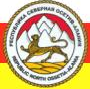 Республика СевернаяОсетия – Алания Муниципальное Бюджетное дошкольное образовательное учреждение «Детский сад №23ст. Архонская»